REGULATORI (KONTROLERI)Regulatori generišu izlazne signale sve dotle dok se regulacijsko odstupanje ne smanji na nulu ili na minimalnu dopuštenu vrednost.Prema tome dali je izlazni signal kontrolera  neprekidan ili imaju prekide kontroleri se dele na dve velike grupe
       1)...NEPREKIDNI (KONTINUIRANI)
        2)..NEKONTINUIRANI  (2-položajni, 3-položajni, impulsni,..)KONTINUIRANI REGULATORI (KONTROLERI)Prema načinu iskorištavanja energije dele se na:     a)..regulator sa pomoćnom energijom (može biti električna, hidraulična, pneumatska)     b).. regulator bez pomoćne energije (kao  energija se koristie energija regulisane veličine)   Primer ovih regulatora imamo kod bimetalnih regulatora, regulatori nivoa, termoeletrični regulatori.Zbog kompleksnosti matematičkog opisa delovanja kontrolera i radi lakšeg shvatanja fizičkog  smisla istog pribegavamo više kvalitativnom (opisnom), a ne kvantitativnom (matematičkom) objašnjenju.
Izmerena veličina koja stiže sa izlaza procesa/objekta upravljanja preko mernog pretvarača  i komparatora sa zadatom vrednošću do kontrolera biva po određenom algoritmu obrađena  tako da na osnovu odstupanja praćene veličine deluje na proces/objekat deluje da se to odstupanje svede na što manju meru, jer ga u praksi nikada nije moguće svesti na nulu (to bi bilo idealno upravljanje). To delovanje kontrolera se ostvaruje tako što se izlaz (ODZIV) tog kontrolera vraća preko izvršnih organa (aktuatora) ponovo na objekat upravljanja. 
Ulaz x u kontroler može biti proizvoljna funkcija u realnom sistemu, ali radi jednostavnijeg shvatanja  dejstva kontrolera uzima se oblik kao na donjoj slici . Zove se odskočna  (Hevisajdova) funkcija. Ta funkcija do određenog trenutka t0 ima vrednost nula i u tom trenutku skače na  određenu vrednost zbog čega se i zove odskočna. 

Regulatori (kontroleri) prema načinu oblikovanja ulazne veličine  (POBUDE) x dele se na 
    1)...proporcionalni (P)
    2)..integralni (I)
    3)...derivacijski (D)
U relnosti se retko koriste ove pojedinačne varijante kontrolera nego se vrši njihovo kombinovanje , pa tako nastaju i sledeći tipovi kontrolera: PI, PD, PID zavisno od kojih su osnovnih kontrolera nastali. Tip D pojedinačno postoji samo teorijski i uglavnom se koristi u kombinaciji sa P ili sa oba preostala tipa
Tipični oblici ulaznih signala kojima se  snimaju dinamičke karakteristike kontrrolera su: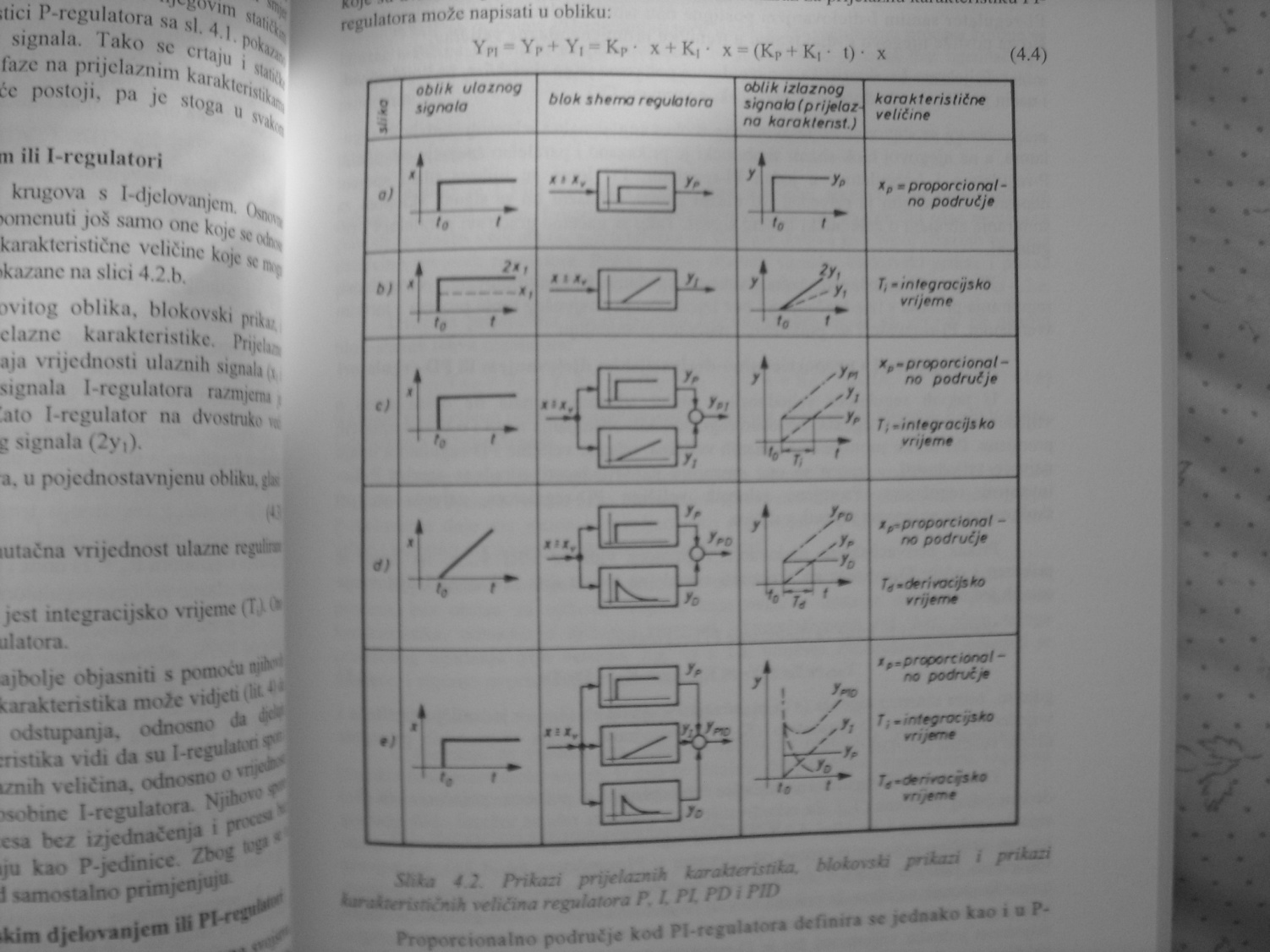 Regulator sa proporcionalnim delovanjem (P-regulator)Vidimo da izlaz iz ove vrste kontrolera na izlazu daje sličan odziv samo u određenoj meri povećan (pojačan). Koeficijent proporcionalnosti se najčešće označava sa KP . pa se za izlaz regulatora može napisati prosta linearna relacija Y= KPX

Primena: Brzi su , ali zato prave određeno odstupanje koje je obrnuto proporcionalno koeficijetu KP, mada se ne može preterivati u pojačanju , jer to vodi ka nestabilnosti.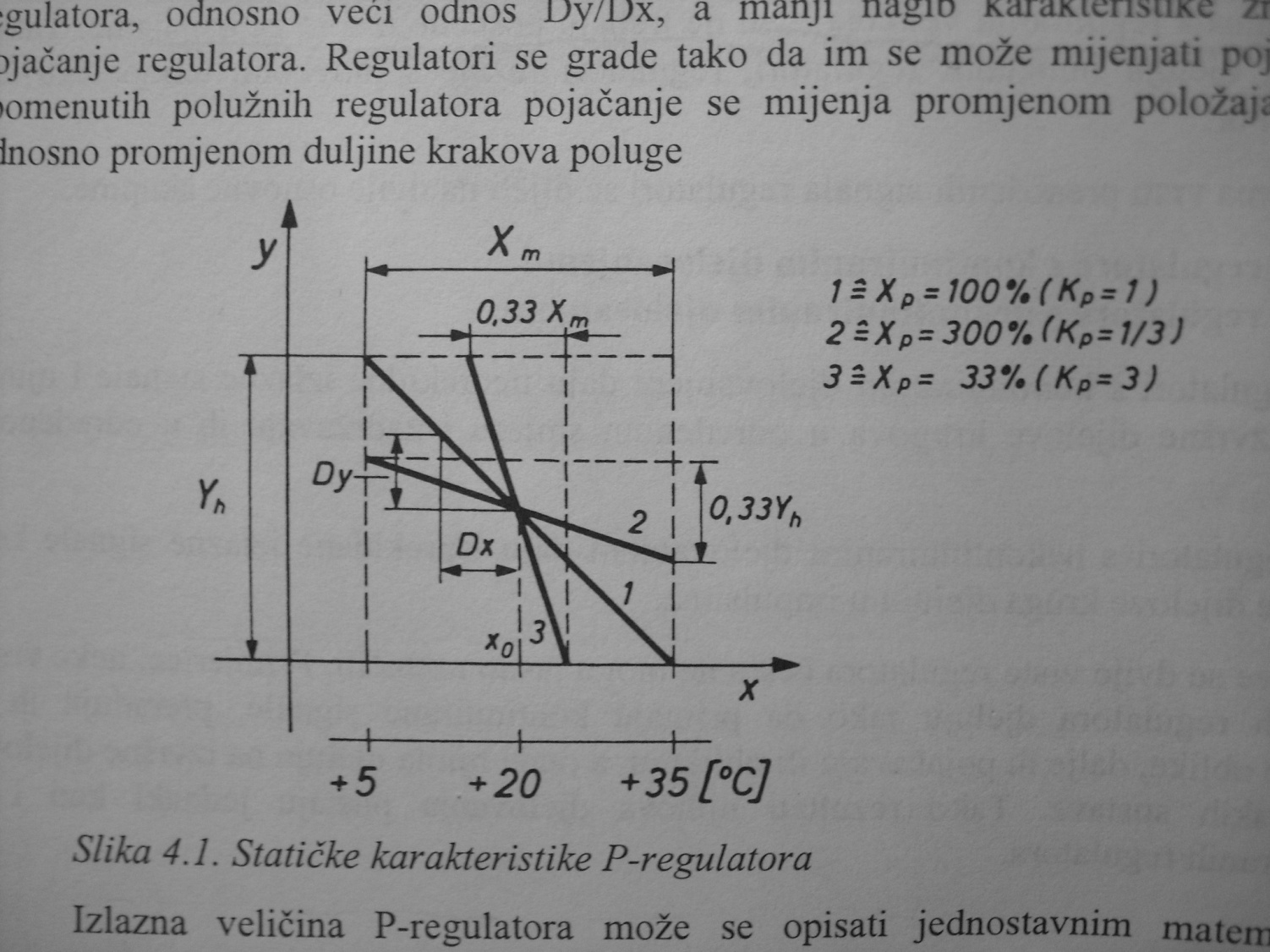 Regulator sa integracijskim delovanje (I-regulator)Vidimo da ovak kontroler daje odziv koji linearno raste sa protokom vremena odnosno fizički bi se moglo reći da odziv raste sa porastom površine ispod krive pobude. Na slici su navedene dve pobude (punom i crtkastom linijom) koje  daju dva izlaza. Vidi se da odziv obeležen punom linijom vrši dva puta brže kumulisanje nego crtkasti 
Na skokoviti ulazni signal odziv ili izlazni signal je uzlazni. Ovde je karakteristično akumuliranje energije.Ovaj element uz to može imati i vremensko zadržavanje (crtkasta karakteristika).
Ovakve prelazne karakteristike imaju procesi bez izjednačenja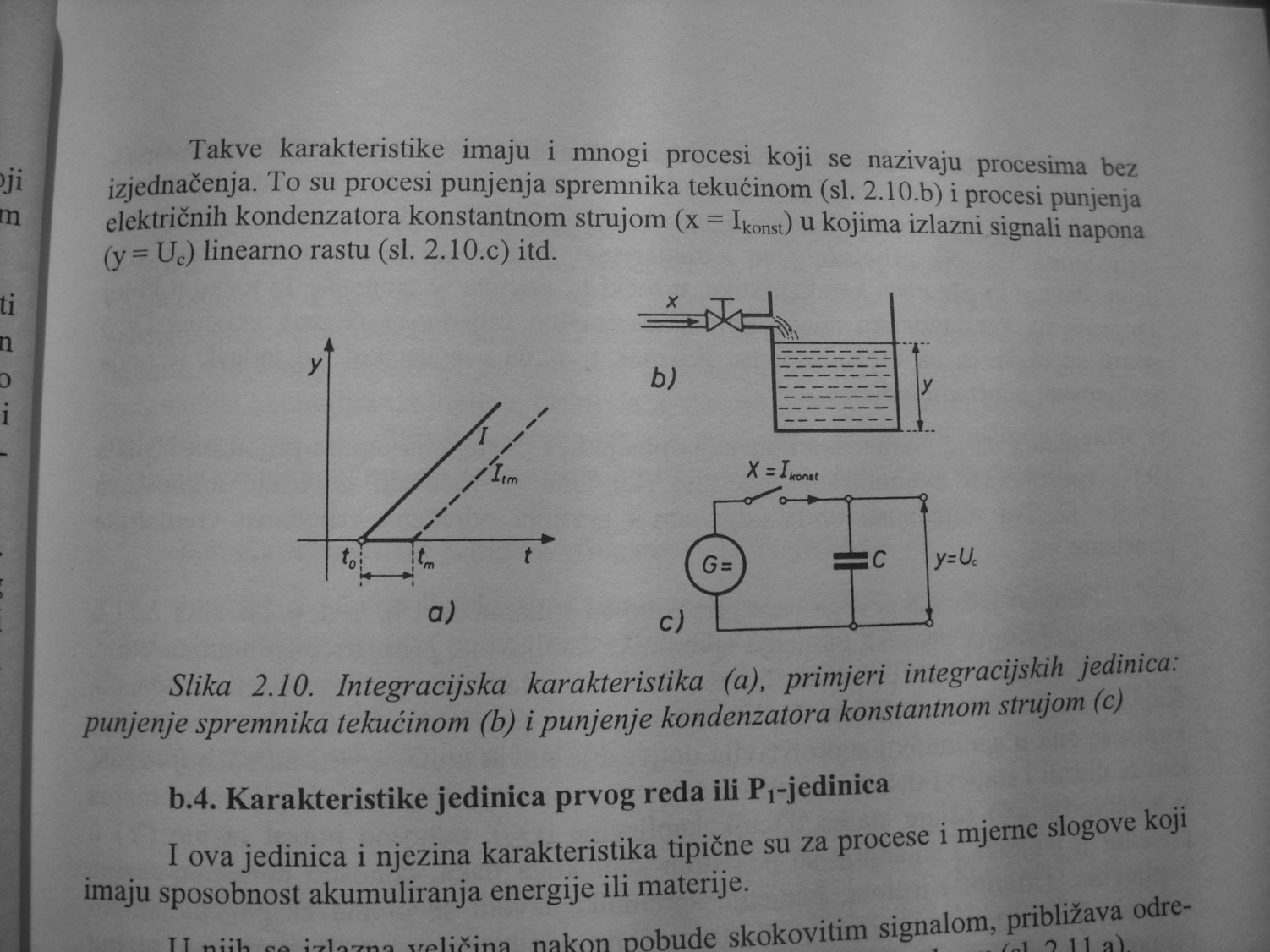 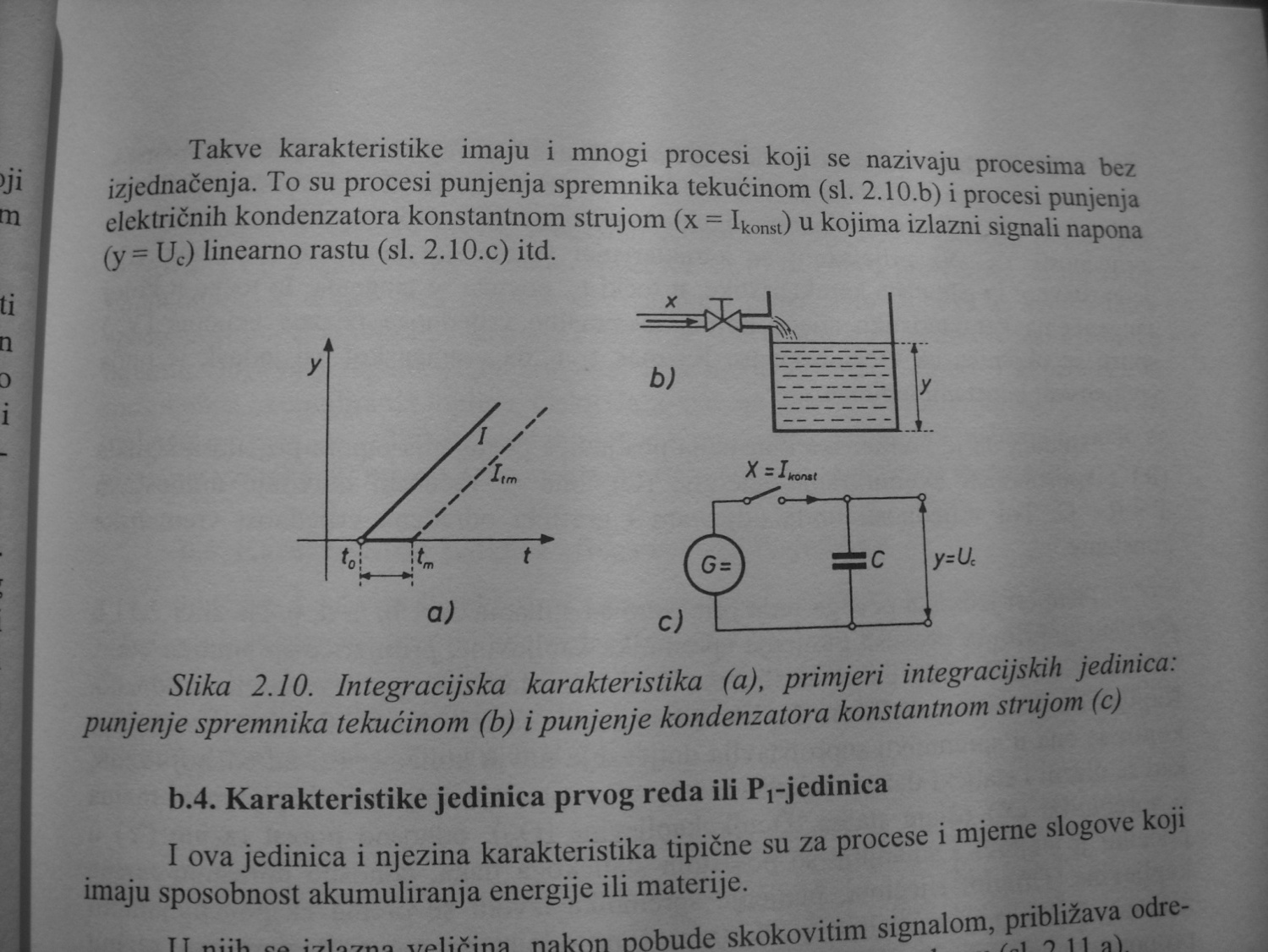 Matematički izraz za izlaz iz ovog regulatora:   Yi=KIxtOvde je KI  koeficijent intergralnog delovanja kontrolera,x-trenutna vrednost ulazne regulisane veličine
Osobine ove vrste kontrolera:               -veoma tačni (ne ostavljaju regulaciono odstupanje)               - prilično spori pa se ne koriste  sami  (nisu pogodni za brze procese)Uzlazni (rampa)skokoviti (step)             jedinični impuls         sinusni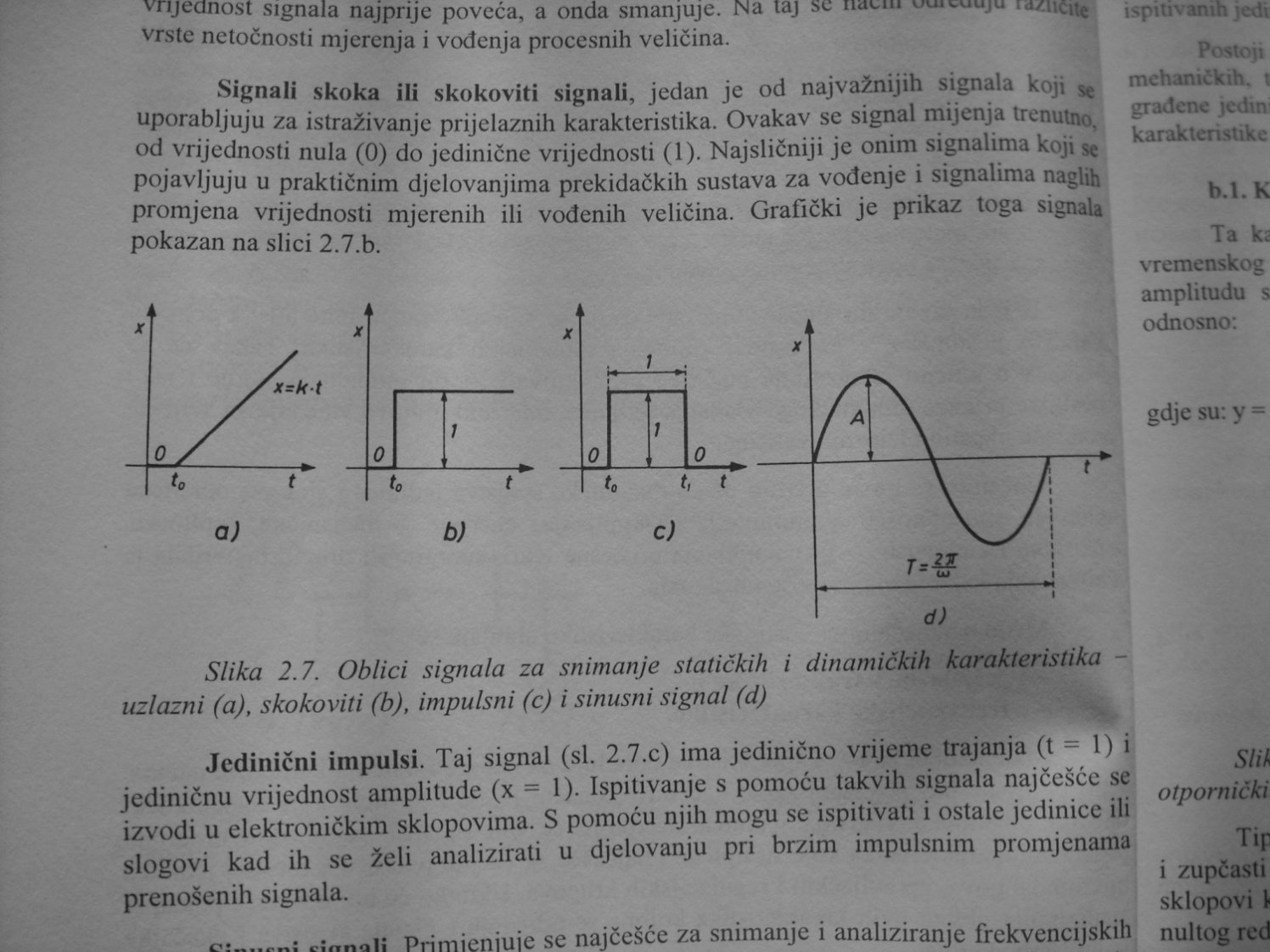 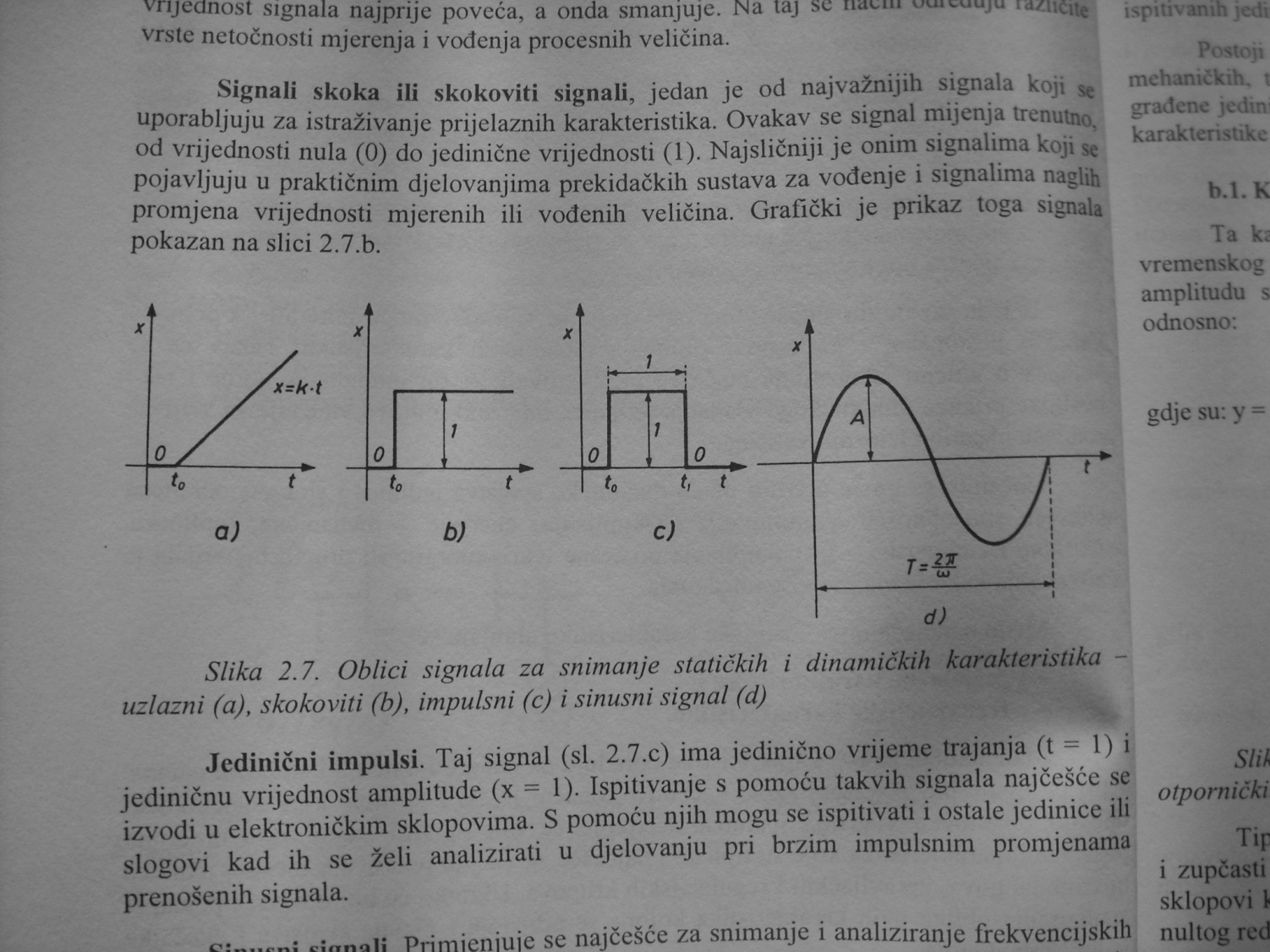 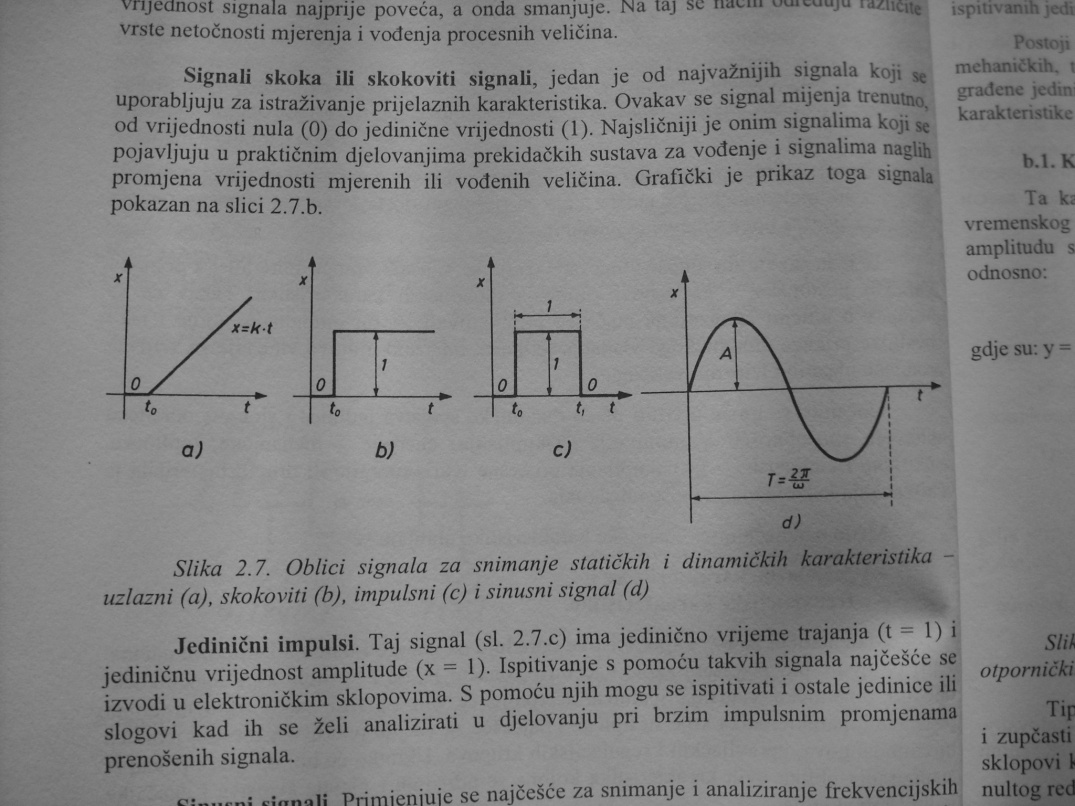 